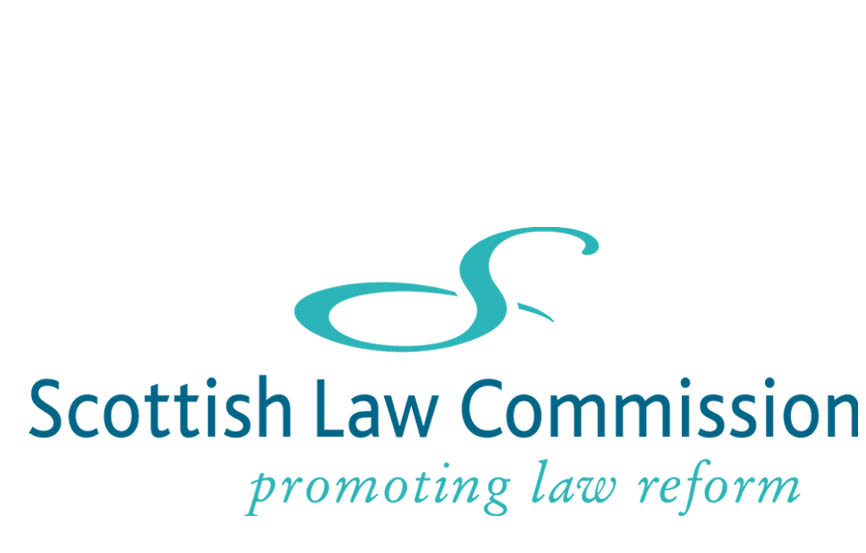 RESPONSE FORMDISCUSSION PAPER ON THIRD PARTY RIGHTS IN CONTRACTWe hope that by using this form it will be easier for you to respond to the proposals or questions set out in the Discussion Paper.  Respondents who wish to address only some of the questions and proposals may do so.  The form reproduces the proposals/questions as summarised at the end of the paper and allows you to enter comments in a box after each one.  At the end of the form, there is also space for any general comments you may have.Please note that information about this Discussion Paper, including copies of responses, may be made available in terms of the Freedom of Information (Scotland) Act 2002.  Any confidential response will be dealt with in accordance with the 2002 Act.  We may also (i) publish responses on our website (either in full or in some other way such as re-formatted or summarised); and (ii) attribute comments and publish a list of respondents' names.In order to access any box for comments, press the shortcut key F11 and it will take you to the next box you wish to enter text into.  If you are commenting on only a few of the proposals, continue using F11 until you arrive at the box you wish to access. To return to a previous box press Ctrl+Page Up or press Ctrl+Home to return to the beginning of the form.Please save the completed response form to your own system as a Word document and send it as an email attachment to info@scotlawcom.gsi.gov.uk. Comments not on the response form may be submitted via said email address or by using the general comments form on our website. If you prefer you can send comments by post to the Scottish Law Commission, 140 Causewayside, Edinburgh EH9 1PR.Summary of ProposalsImpact assessment1.	Do consultees know of any information or statistical data, or have any 	comments on any potential economic impacts of either the current law 	relating to the third party rights or any proposed reform of that law?							(Paragraph 1.29)Company groups2.	Are there other situations involving company groups beyond those identified in paragraphs 3.4-3.19 in which third party rights might be of use to contracting parties? 							(Paragraph 3.19)Construction projects and collateral warranties3.	Do consultees agree that collateral warranties are currently relied on rather than third party rights in Scots law?  If so, is this problematic in practical terms?  Would a modern set of rules on third party rights be utilised in place of collateral warranties should such rules be introduced? 							(Paragraph 3.28)Community of interest cases4.	Do consultees agree that, while parties to “community of interest” transactions should continue to be free to make use of third party rights law, there is no need to make special provision for such cases in any reform of the law?  							(Paragraph 3.47)Concepts and terminology5.	Should any legislation on third party rights that may follow from this Discussion Paper and any subsequent Report be expressed in terms of rights or benefits or both? 							(Paragraph 4.6)6.	Do consultees agree with the suggested terminology for the parties and for the right, and that these might be suitable for use in any legislation on third party rights in Scots law?  Would these terms be easily understood in practice?  Are there better alternatives?							(Paragraph 4.13)7.	Do consultees agree it is preferable for any legislation dealing with third party rights to avoid as far as possible any explicit juristic characterisation of the right? 							(Paragraph 4.14)8.	Is it a correct perception that a requirement that third party rights be constituted in formal writing (ie subscribed by the grantor(s)) is undesirable in the interests of maintaining flexibility?  							(Paragraph 4.15)9.	Should any legislation on third party rights make clear that formal writing is not required for their constitution?							(Paragraph 4.15)10.	Is it useful in the interests of legislative economy to draw analogies as may be appropriate with other legal institutions such as the unilateral promise (eg to define without elaborating the remedies available to the third party)?							(Paragraph 4.18)11.	Should there be any general or more specific provision to the effect that a third party right may be conditional upon some performance by the third party or some other uncertain future event?							(Paragraph 4.20)Identification and intention12.	Do consultees agree that the third party must be identified by or identifiable from the contract, in particular as a member of a particular class of persons or as a person fulfilling or meeting conditions laid down in the contract? 							(Paragraph 5.11)13.	Do consultees agree that a right in favour of a third party who is not in existence at the time that the right is set up should continue to be valid and enforceable by any such third party which subsequently comes into existence? 							(Paragraph 5.11)14.	Should it be provided for the avoidance of doubt that when a third party right is drawn in favour of a class, a person who was in existence at the time the relevant contract is formed, but was not then a member of the intended class, may become so upon joining the class if the contracting parties so intended? 							(Paragraph 5.11)15.	Subject to the over-arching requirement that the existence of any third party’s right must depend upon the contracting parties’ intention, should the identification or identifiability of the third party come from the contract only, or should it be possible to refer to extra-contractual evidence by which a third party can be identified?  							(Paragraph 5.15)16.	If so, what kinds of evidence might be allowed?  							(Paragraph 5.15)17.	Do consultees agree that the current rule in Scots law, that the intention of contracting parties to create a right by their contract for an identified or identifiable third party can be express or implied, should be continued?							(Paragraph 5.21)18.	Do consultees agree that it should be expressly provided that an exclusion or limitation of the third party’s liability to one or more of the contracting parties can be an example of a third party right?							(Paragraph 5.25)IrrevocabilityNB Respondents may wish to note the discussion in paragraph 6.3 of some of the terms which are used in the questions in this section19.	Do consultees agree that any requirement that a third party right cannot be constituted in a contract unless the right has first been made irrevocable by the contracting parties should be abolished? 							(Paragraph 6.6)20.	Do consultees agree that it should be specifically provided that where a contract provides for a third party right while reserving the entitlement of the contracting parties to vary or cancel the right, that entitlement may only be defeated by (i) the fulfilment of any conditions for the third party’s entitlement to enforce the right before any variation or cancellation is completed, or (ii) the operation of personal bar against the contracting parties’ exercise of their entitlements? 							(Paragraph 6.9)21.	Do consultees agree that an express contractual statement that a third party right conferred by the contract is irrevocable should be given effect, at least if delivered, intimated or otherwise communicated to the third party?  							(Paragraph 6.11)22.	Do consultees agree that, where a contract sets up a third party right without any provision for an entitlement of the contracting parties to vary or cancel the right, either: (i)	the fulfilment of any conditions for the third party’s entitlement to enforce the right will prevent any variation or cancellation by the contracting parties; or (ii)	representations of irrevocability or unmodifiability made to the third party by the contracting parties (or any one of them?) and detrimentally relied upon by the third party will lead to the operation of a personal bar against any attempt by the contracting parties to revoke or modify the third party’s right? 							(Paragraph 6.17)23.	Do consultees agree that a post-contract promise to the third party by the contracting parties that a third party right conferred by the contract is irrevocable or unmodifiable should be given effect if the steps needed for the constitution of an enforceable promise have been met by the contracting parties?  							(Paragraph 6.18)24.	Do consultees agree that where a contract provides for a third party right without any provision about an entitlement of the contracting parties to vary or cancel the right, there will be no such entitlement if the term conferring the right upon the third party has been delivered or intimated to that party?							(Paragraph 6.21)25.	Do consultees further agree that the contracting parties may at the time of the delivery or intimation mentioned in the previous question reserve an entitlement to vary or cancel the third party’s right?							(Paragraph 6.21)26.	Do consultees also agree that any purported acceptance of the right by the third party should not by itself have the effect of making the right irrevocable or unmodifiable? 							(Paragraph 6.21)27.	Should registration of a contract conferring a third party right, whether for preservation only or also for execution, make that right irrevocable or unmodifiable unless the contract expressly provides the contracting parties with an entitlement to vary or cancel the right? 							(Paragraph 6.23)28.	Should the third party’s detrimental reliance (perhaps defined along the lines found in sections 1(3) and (4) of the Requirements of Writing (Scotland) Act 1995), based upon informal knowledge of its right and known to and acquiesced in by the contracting parties, make a third party right irrevocable or unmodifiable?  							(Paragraph 6.27)29.	In addition, should third party reliance that is reasonably foreseeable by the contracting parties (although they had no actual knowledge of it at the time it happened) have the same effect? 							(Paragraph 6.27)30.	Do consultees agree that a third party right should not become irrevocable simply because the third party has informally acquired knowledge of the existence of the right? 							(Paragraph 6.30)31.	Should the third party’s death prior to any cancellation or variation of the contract containing its right have the effect of making the right irrevocable or unmodifiable so that it becomes enforceable by the deceased’s executors? 							(Paragraph 6.31)32.	Should there be some provision about the effects of assignation in relation to making a third party right irrevocable or unmodifiable?  If so, which direction should that provision take on the matter?  							(Paragraph 6.37)33.	In relation to making a third party right irrevocable or unmodifiable, should there be some provision about the effect of the third party declaring a trust over its right?  If so, which direction should that provision take, and, in particular, should it take account of the identity of the trust beneficiary?							(Paragraph 6.38)34.	Do consultees agree that there is no need in the present exercise to deal with competing claims between the third party and the contracting parties, and that these should be left as matters for the interpretation of the contract and/or the application of other relevant rules of law such as donation? 							(Paragraph 6.43)Renunciation or rejection of its right by the third party35.	Would a statutory mechanism allowing third parties to renounce rights conferred in their favour be useful?  							(Paragraph 7.8)36.	Should it be provided that such renunciation of a third party right may be express or implied from the third party’s conduct?  							(Paragraph 7.8)37.	Is it necessary to make any provision to protect the contracting parties against unfair exercise of the third party’s power to renounce the right, for example to require the return of any benefit already conferred and reimbursement of expenses incurred by the contracting parties?  							(Paragraph 7.8)38.	Should it be made possible to renounce a right in part if it is divisible?							(Paragraph 7.8)Remedies available to the third party39.	Should it be provided that third parties have at their disposal all remedies which are appropriate to the enforcement of their right?  If not, how (if at all) should the issue of remedies be addressed in any legislation on third party rights? 							(Paragraph 7.13)40.	Would it be useful to make clear in legislation the availability of (i) a damages claim; (ii) a right to a cure in appropriate cases, possibly as an aspect of specific implement; (iii) a right to rescind for material breach?							(Paragraph 7.13)41.	Should third parties be entitled to exercise the remedy of rectification in relation to the contract under which rights are claimed?							(Paragraph 7.14)Defences42.	Are specific provisions required regarding the enforceability of third party rights arising from contracts which fail as a result of invalidity, illegality, or frustration?       							(Paragraph 7.19)43.	Would a specific provision, to the effect that compensation under the Compensation Act 1592 arising from or in connection with the contract and relevant to the third party’s right under the same contract could be used in extinction of the third party’s claim if liquid, be appropriate and useful?       							(Paragraph 7.24)Prescription44.	Should a specific provision be inserted into paragraph 1 of Schedule 1 to the Prescription and Limitation (Scotland) Act 1973 to make clear that the short negative prescription applies to third party rights arising from a contract? 							(Paragraph 7.26)Liability of one contracting party if the other defaults on the contract45.	If one of the contracting parties defaults on the contract so that the other contracting party is unable to perform to the third party as required by the latter’s right under the contract, should the third party have a remedy against the initially defaulting party? 							(Paragraph 7.27)Contracting out of liabilities to third parties46.	Do consultees agree that no express provision is needed to deal with the possibility that contracting parties may exclude or limit a liability to third parties (such as damages) that would otherwise arise? 							(Paragraph 7.30)Other points arising from the 1999 Act47.	Do consultees agree that it should be clear on the face of any legislation arising from this Discussion Paper that the third party can enforce only its own rights under the contract?							(Paragraph 7.33)48.	Would an equivalent to section 4(1) of the 1999 Act serve any useful purpose in Scotland? 							(Paragraph 7.34)49.	Do consultees agree that the third party need not involve any of the contracting parties in its action beyond the one from whom it seeks a remedy?  							(Paragraph 7.35)50.	Do consultees agree that there is no need in Scots law for a provision  equivalent to section 5 of the 1999 Act?							(Paragraph 7.38)Relationship with specific rules51.	(a)	Do consultees agree that, in principle, the general reforms proposed in this Discussion Paper should be without prejudice to the specific third party rights under the current law (for example, in the areas listed in paragraphs 8.3 and 8.4)?  (b)	Do consultees consider that any of the specific third party rights should be amended in the light of the general reforms which are proposed?  Would it be desirable to provide that those reforms should not extend to employment contracts relating to employees, workers and agency workers?							(Paragraph 8.6)Methods of reform52.	(a)	Are there advantages in having a comprehensive statutory statement of the law on third party rights?  (b)	Alternatively, should any legislation seek only to amend the common law so far as is necessary to achieve the desired reforms?      							(Paragraph 9.17)Thank you for taking the time to respond to this Discussion Paper.  Your comments are appreciated and will be taken into consideration when preparing a report containing our final recommendations.Name:«InsertTextHere»Organisation:«InsertTextHere»Address:«InsertTextHere»Email address:«InsertTextHere»Comments on Proposal 1«InsertTextHere»Comments on Proposal 2«InsertTextHere»Comments on Proposal 3«InsertTextHere»Comments on Proposal 4«InsertTextHere»Comments on Proposal 5«InsertTextHere»Comments on Proposal 6«InsertTextHere»Comments on Proposal 7«InsertTextHere»Comments on Proposal 8«InsertTextHere»Comments on Proposal 9«InsertTextHere»Comments on Proposal 10«InsertTextHere»Comments on Proposal 11«InsertTextHere»Comments on Proposal 12«InsertTextHere»Comments on Proposal 13«InsertTextHere»Comments on Proposal 14«InsertTextHere»Comments on Proposal 15«InsertTextHere»Comments on Proposal 16«InsertTextHere»Comments on Proposal 17«InsertTextHere»Comments on Proposal 18«InsertTextHere»Comments on Proposal 19«InsertTextHere»Comments on Proposal 20«InsertTextHere»Comments on Proposal 21«InsertTextHere»Comments on Proposal 22«InsertTextHere»Comments on Proposal 23«InsertTextHere»Comments on Proposal 24«InsertTextHere»Comments on Proposal 25«InsertTextHere»Comments on Proposal 26«InsertTextHere»Comments on Proposal 27«InsertTextHere»Comments on Proposal 28«InsertTextHere»Comments on Proposal 29«InsertTextHere»Comments on Proposal 30«InsertTextHere»Comments on Proposal 31«InsertTextHere»Comments on Proposal 32«InsertTextHere»Comments on Proposal 33«InsertTextHere»Comments on Proposal 34«InsertTextHere»Comments on Proposal 35«InsertTextHere»Comments on Proposal 36«InsertTextHere»Comments on Proposal 37«InsertTextHere»Comments on Proposal 38«InsertTextHere»Comments on Proposal 39«InsertTextHere»Comments on Proposal 40«InsertTextHere»Comments on Proposal 41«InsertTextHere»Comments on Proposal 42«InsertTextHere»Comments on Proposal 43«InsertTextHere»Comments on Proposal 44«InsertTextHere»Comments on Proposal 45«InsertTextHere»Comments on Proposal 46«InsertTextHere»Comments on Proposal 47«InsertTextHere»Comments on Proposal 48«InsertTextHere»Comments on Proposal 49«InsertTextHere»Comments on Proposal 50«InsertTextHere»Comments on Proposal 51«InsertTextHere»Comments on Proposal 52«InsertTextHere»General Comments«InsertTextHere»